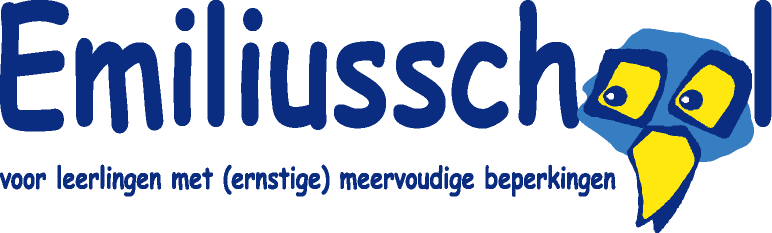     Schoolondersteuningsprofiel       Emiliusschool              2018-2019IndexAlgemeen						 	pag.  3Contactgegevens						pag.  3Beschrijving van de doelgroep				pag.  3Huidige populatie						pag.  4Visie								pag.  4Instroom, toelating, uitstroom				pag.  8Onderwijs							pag.  9Pedagogisch klimaat					pag.  9Onderwijs aanbod, leerlingvolgsysteem			pag.10Ontwikkelingsperspectieven, uitstroomprofielen	pag.10Betrokkenheid ouders					pag.11Expertises							pag.12Onderwijsorganisatie					pag.13Eén-kind-één-plan en samenwerkingspartner		pag.13Faciliteiten/voorzieningen in de fysieke omgeving		pag.14Onderwijsondersteuning					pag.15Veiligheid							pag.16Algemeen:De Emiliusschool is een school voor leerlingen met (ernstige) meervoudige beperkingen. De school biedt onderwijs aan zowel SO- als VSO-leerlingen. In principe dus aan leerlingen van 4 tot 20 jaar. De Emiliusschool is gehuisvest in de gemeente Son en Breugel aan de noordrand van Eindhoven. Doordat onderwijs aan MG- en EMG-leerlingen in Nederland slechts op een paar scholen expliciet verzorgd wordt heeft de school een uitgebreid voedingsgebied (zuidoost-, noordoost- en midden-Brabant, noord- en midden-Limburg). De school werkt intensief samen met woon- en behandelcentrum SWZ-Zonhove.ContactgegevensEmiliusschoolNieuwstraat 725691 AE Son en BreugelTel: 0499-494242Fax: 0499-494243E-mail: administratie@emiliusschool.nlURL: www.emiliusschool.nlBeschrijving van de doelgroep:Alle leerlingen op de Emiliusschool hebben een (ernstige) verstandelijke en een motorische beperking. Daarnaast is er zeer vaak sprake van zintuiglijke beperkingen, somatische aandoeningen, epilepsie of  andere neurologische problemen.De verstandelijke leeftijd varieert van enkele maanden tot ongeveer 12 jaar. In IQ’s uitgedrukt: van niet of nauwelijks meetbaar tot 70.Motorische beperkingen kunnen variëren van licht en nauwelijks beperkingen biedend tot zeer ernstig en volledig zorgafhankelijk makend.Een groeiend aantal leerlingen is bekend met ASS (autisme spectrum stoornis) of een beperkt gedragsrepertoire.Huidige populatie:De school telt rond de 130 leerlingen. Alle leerlingen krijgen onderwijs aangeboden dat afgestemd is op hun specifieke mogelijkheden. Naast het onderwijs heeft het merendeel van de leerlingen, al dan niet geïndiceerd, medische, paramedische of gedragswetenschappelijke ondersteuning. Dit kan b.v. zijn op het gebied van fysiotherapie, ergotherapie, orthopedagogiek, psychologie, speltraining, logopedie of ICT. Bovengenoemde expertises worden ook ingezet ter ondersteuning van het onderwijsproces. Alle leerlingen maken voor hun behandeling en/of zorg en/of wonen gebruik van de diensten van woon-, behandel- en zorgcentrum SWZ-Zonhove. Alle leerlingen zijn hiermee residentiële leerlingen en daarmee plaatsbekostigd.VisieDe visie van de Emiliusschool is opgebouwd rond een vijftal thema’s:LeerlingOuderProfessionalPlanPerspectiefLeerlingDe diverse stoornissen en beperkingen zouden op zichzelf al een aanleiding kunnen zijn tot diverse interventies. Toch is het van belang allereerst helder te formuleren welke impact de stoornissen en beperkingen hebben op de ontwikkeling van de leerling op het gebied van autonomie, relatie, persoonlijkheidsontwikkeling/competentie en perspectief. De kernvragen hierbij zijn:wat betekent dit geheel van kindkenmerken voor de leerling zelf en voor welke opdracht ziet deze leerling zich geplaatst?welke mogelijkheden heeft de leerling om vorm te geven aan de (ontwikkeling van) zijn eigenheid?op welke wijze kunnen de school en het behandelcentrum daarbij ondersteunen? Pas na de beantwoording van die vragen kunnen interventies worden overwogen.Het motto is: De leerling is het vertrekpunt.OudersNiemand van de leerlingen heet Emiliusschool met de achternaam. De ouders zijn en blijven de uiteindelijke dragers van het zorg-, onderwijs- en behandeltraject dat wordt ingegaan.Dit impliceert een analyse van de opdracht en vraagstelling van de ouders zelf als centrale opvoeders van hun kind. De geschiedenis van het gezin en de geschiedenis van het kind vormen kaders waarbinnen de onderwijs-, zorg- en behandeltrajecten hun plaats moeten vinden.De trajecten worden in afstemming met de ouders of andere wettelijke vertegenwoordigers bepaald. De hulpvraag van de ouders is het vertrekpunt van de analyse bij de intake en bij de formulering van het (voorlopig) behandelplan.Het motto is: De ouders bepalen de richting.ProfessionalDe medewerkers binnen onderwijs, zorg, behandeling en begeleiding dragen zorg voor een gekwalificeerd aanbod van ondersteuning. De kwaliteit wordt gegarandeerd door:	voortdurende deskundigheidsbevordering. het samen ontwikkelen van interdisciplinaire protocollen.het toetsen van de diverse onderwijs-, zorg-, behandel- en begeleidingstrajecten aan de richtlijnen van onderwijswetgeving, de kwaliteitswet en de wet op de geneeskundige behandelovereenkomst (WGBO).delegatie van de professionele verantwoordelijkheid naar functionarissen die verantwoordelijk zijn voor een geïntegreerd individueel traject.Het motto is: De professionals bepalen de route.PlanEr is een persoonlijk plan, waarin de diverse professionele trajecten binnen onderwijs en zorg in onderlinge samenhang en onder centrale regie worden geformuleerd en gerealiseerd, als uitwerking van de één-kind-één-plan gedachte. Het persoonlijk plan omvat de volgende onderdelen:een persoonsbeeld, op grond van een gemeenschappelijke beeldvorming in samenspraak met ouders en (als dat kan ook met het) kind.een risico-inventarisatiede wensen van de leerling/ouderseen ontwikkelingsperspectief en een uitstroomprofieleen arrangement waarin onderwijsdoelen opgenomen zijn die moeten leiden naar het realiseren van het ontwikkelingsperspectief(multidisciplinaire) behandel- en zorgdoelenstructurele ondersteuningsbehoeften en afsprakenbijlage met multidisciplinaire afsprakenoverzicht actuele protocollenOnderwijs, zorg, behandeling en begeleiding hebben elkaar verbonden aan het gemeenschappelijk formuleren en gezamenlijk vormgeven van het persoonlijk plan. Omtrent vormgeving van rapportage en registraties ten behoeve van leerlinggebonden overleg bestaan gemeenschappelijke afspraken.Het motto is: Het persoonlijk plan is het reisschema.OntwikkelingsperspectiefElke leerling met een (ernstige) meervoudige beperking zoekt samen met zijn ouders naar een invulling van het eigen leven binnen het gezin en als individu. Het gegeven van de (leer)stoornissen en beperkingen vraagt om een extra inzet van alle betrokkenen. De professionals vervullen daarbij een rol. Voor een deel is die hulp ingevuld binnen het gemeenschappelijke traject dat men samen met de leerling en ouders wil gaan in het kader van zorg, onderwijs, behandeling en begeleiding. Voor een ander deel gaat het om het zichtbaar maken van de uitdrukkelijke opvatting dat ook een leerling met (ernstige) meervoudige beperkingen een unieke persoon is met een eigen  persoonlijk perspectief.Het gaat hier om integratie en invulling van de begrippen ‘adaptief onderwijs’ en ‘kwaliteit van leven’.Waar het gaat om meervoudig beperkte leerlingen betreft het alle vormen van bejegening die leiden tot het verkrijgen of behouden van een balans tussen persoonlijke kwetsbaarheid en persoonlijk initiatief, tussen beschermwaardigheid en autonomie / zelfbepaling, tussen kunnen en aankunnen. Concreet zijn de volgende aspecten voorwaardelijk van belang bij het realiseren van het ontwikkelingsperspectief:zorg dat de leerling fysiek in balans iszorg dat de primaire relaties van de leerling in stand blijven bied de leerling een wereld die voorspelbaar en overzichtelijk iszorg voor een omgeving die de keuzes van de leerling kan ‘lezen’zorg voor een omgeving die de leerling uitdaagt en ontwikkelt Het motto luidt: Het perspectief is de bestemming.De bestemming is: ‘ Worden wie je bent’6.  Instroom, toelating en uitstroom:Ieder kind, ongeacht de ernst en aard van zijn beperkingen heeft ‘recht op onderwijs’. Toen dat recht in Nederland in 2003 na het wegvallen van de ‘ondergrens’ uit de indicatiecriteria feitelijk ontstond, stond het onderwijs voor de enorme opdracht om ‘passend onderwijs’ te ontwikkelen m.n. voor de meest kwetsbare doelgroepen, die van meervoudig en ernstig meervoudig beperkte leerlingen. De Emiliusschool heeft die uitdaging voortvarend aangepakt. Zowel voor de meervoudig als ernstig meervoudig beperkte leerlingen heeft de school een passend onderwijs-, zorg- en behandeltraject ontwikkeld. Daarom ook dat de Emiliusschool in principe geen ondergrens hanteert en alle leerlingen, mits zij voldoen aan de criteria van de doelgroep en geen onbeheersbaar gevaar voor zichzelf en de andere leerlingen opleveren, toelaat. Leerlingen kunnen vanaf hun 4e jaar instromen. Het merendeel van de leerlingen wordt vanuit een KDC, ODC, revalidatiecentrum, vorm van vroegbegeleiding of de thuissituatie op school aangemeld. Heeft vóór plaatsing op school dus geen onderwijs genoten.Een beperkt aantal leerlingen wordt vanuit een andere vorm van speciaal onderwijs  aangemeld.Aanmelding verloopt meestal via de ouders. Soms worden ouders begeleid door een zorgconsulent, soms door een gedragswetenschapper van de instelling die verlaten wordt.De school kent een trajectbegeleider (adjunct-directeur) die de oriëntatie, waarin kennis gemaakt wordt met de school en afgestemd wordt met de ouders/verzorgers of de school de juiste omgeving is voor hun dochter/zoon, begeleid. Het aanmeldingstraject wordt eveneens met de trajectbegeleider gelopen.Na aanmelding komt de Commissie van Begeleiding (revalidatiearts, GZ psycholoog, afdelingsleiders en adjunct-directeur) in beeld. Alle benodigde rapportage wordt opgevraagd.  De toekomstige leerling wordt bij de verwijzende instantie geobserveerd en besproken(warme overdracht). Er vindt een intake plaats bij de revalidatiearts. Er wordt een Instroomprofiel opgesteld waarin in ieder geval het integratief beeld, het ontwikkelingsperspectief (OPP) en het uitstroomprofiel (UP) opgenomen zijn. Verder nog allerlei zaken, die een veilige start moeten garanderen. Binnen 6 weken is dit traject gelopen.Uiterlijk op 20-jarige leeftijd verlaten de leerlingen de school. Vrijwel alle leerlingen stromen uit richting een vorm van dagbesteding.7.  Onderwijs: 7.1 Pedagogisch klimaat,7.2 Onderwijsaanbod, leerlingvolgsysteem 7.3 Ontwikkelingsperspectieven en uitstroomprofielen 7.4 Betrokkenheid  ouders 7.5 Expertises 7.6 Onderwijsorganisatie7.1 Het pedagogisch klimaat De school biedt een pedagogisch klimaat met als kenmerken: Een vaste en vertrouwde structuur: Medewerkers zorgen voor een vaste structuur tijdens lessen en overige activiteitenMedewerkers bieden leerstof in overzichtelijke kleine stappen aanMedewerkers zijn alert op signalen die leerlingen afgevenMedewerkers dragen  zorg voor een veilige/goede sfeerMedewerkers hanteren direct taalgebruik indien wenselijk ondersteund met gebarenEen ondersteunende houding:Medewerkers denken in termen van mogelijkhedenMedewerkers hebben een coachende en begeleidende manier van onderwijzenMedewerkers besteden veel aandacht aan individuele instructieMedewerkers tonen positieve feedback om leerlingen te motiverenMedewerkers nodigen leerlingen uit tot het nemen van initiatievenMedewerkers zorgen voor een leerstofaanbod dat past bij de individuele mogelijkheden van de leerlingenMedewerkers zorgen voor een onderwijs dat gericht is op competentieontwikkelingEen positieve omgang met elkaar:Medewerkers tonen een respectvolle omgang met leerlingenMedewerkers bevorderen een respectvolle omgang tussen leerlingenMedewerkers tonen leerlingen dat ze gerespecteerd en geaccepteerd wordenMedewerkers tonen positieve verwachtingen naar leerlingen Onderwijsaanbod, leerlingvolgsysteemDe Emiliusschool heeft een volledig dekkend onderwijsaanbod ontwikkeld zowel voor de SO MG-, SO EMG- als voor de VSO MG- en VSO EMG-doelgroep. De Emiliusschool vervult in de ontwikkeling van dit specifieke aanbod een voortrekkersrol in Nederland.Iedere leerling op de Emiliusschool heeft zijn eigen specifieke mogelijkheden en beperkingen en daarmee ook zijn eigen specifieke ontwikkelingsperspectief (OPP).Met name bij de EMG-doelgroep worden de individuele kindkenmerken, die een helder beeld geven van de mogelijkheden en beperkingen van iedere leerling, uitvoerig jaarlijks in beeld gebracht.Jaarlijks wordt vastgesteld in welke mate de leerling zijn/haar gewenste niveau, zoals beschreven in zijn/haar specifiek beschreven Ontwikkelingsperspectief (OPP), heeft gerealiseerd.Rekening houdend met de kindkenmerken, het actuele ontwikkelingsniveau en het ontwikkelingsperspectief (OPP) worden jaarlijks een aantal pedagogisch/didactische doelen geformuleerd. De individuele pedagogisch/didactische doelen worden 2 keer per jaar geëvalueerd, ouders zijn hierbij betrokken.De Emiliusschool kent een uitgebreid aantal (ortho)didactische leer- en hulpmiddelen.De Emiliusschool kent een groot aantal speciale voorzieningen die het ontwikkelingsgericht handelen optimaal ondersteunen. (zie verder onder ‘faciliteiten’)De Emiliusschool heeft een groot aantal expertises die het ontwikkelingsgericht handelen realiseren/ondersteunen. (zie verder onder ‘expertises’)Ontwikkelingsperspectieven en UitstroomprofielenDe Emiliusschool stelt voor iedere individuele leerling een specifiek ontwikkelingsperspectief (OPP) op. Voor de jongste leerlingen een OPP dat het gewenste niveau op 9-jarige leeftijd beschrijft. Voor leerlingen vanaf 9 jr. een OPP dat het gewenste niveau op het einde van het SO beschrijft (14 jarige leeftijd) Voor leerlingen vanaf 14 jaar wordt een OPP opgesteld dat het gewenste niveau op 19 jarige leeftijd beschrijft.Het OPP wordt jaarlijks gescoord.Het OPP kan jaarlijks, indien gewenst, bijgesteld worden.Het OPP maakt onderdeel uit van het persoonlijk plan en wordt zodoende jaarlijks besproken.Op het einde van iedere periode, op 9-, 14- of 19-jarige leeftijd,  wordt het OPP geëvalueerd en beoordeeld. De Emiliusschool stelt voor iedere leerling een uitstroomprofiel (UP) op.Voor SO-leerlingen vermeldt dit uitstroomprofiel het vervolgniveau in het VSO. De 4 mogelijke niveau’s zijn; VSO-A, VSO-B, VSO-C of VSO-D.Voor VSO-leerlingen vermeldt het uitstroomprofiel een van de 4 vervolgniveau ’s  binnen een Dagactiviteitencentrum. De 4 mogelijke niveau’s zijn; Arbeidsmatige Dagbesteding (accent op kwaliteit en zelfstandigheid in een matig beschutte omgeving)Arbeidsmatig en activiteitgerichte dagbesteding (licht intensieve zorg/begeleiding in een semi-beschutte omgeving)Belevings- en activiteitgerichte dagbesteding (intensieve zorg/begeleiding in beschutte omgeving)Belevingsgerichte dagbesteding (zeer intensieve zorg/begeleiding in een zeer beschutte omgeving)Betrokkenheid  oudersDe Emiliusschool wil ouders graag intensief betrekken bij het wel en wee van hun eigen kind maar ook bij schoolse zaken in het algemeen. De school wil daartoe laagdrempelig zijn. De volgende contacten kunnen aan de orde zijn:MR (ouders als lid van de Medezeggenschapsraad)Dagelijks op-en-neer-schriftje (m.n. jonge leerlingen)KlassenweblogMinimaal 1x per jaar Persoonlijk Plan bespreking met alle betrokkenen, ouders leveren vooraf hun bijdrage, deze wordt in PP verwerkt en besprokenHalfjaarlijks worden de vorderingen m.b.t. de actuele onderwijsdoelen met de ouders gedeeld en indien wenselijk gezamenlijk besprokenKlassenouderavond 1x per jaarExtra ouderavond ‘nieuwe ouders’Oudercontacten naar aanleiding psychologisch onderzoek, paramedisch onderzoek, etc.Contacten met ouders van autistische leerlingen ter ondersteuning thuissituatieOuderbezoek; leerkracht en assistente bezoeken minstens 1x ouders in thuissituatieOndersteuning ouders bij b.v. keuze ICT-aanpassingenOndersteuning ouders bij keuze softwareprogramma’s die school beschikbaar steltOuders ondersteunen activiteiten als zwemmen, sportdag, uitstapjes en beheren de spelotheekDe school informeert ouders over allerlei ontwikkelingen/activiteiten/wetenswaardigheden middels  een nieuwsbrief die iedere 2 maanden verschijnt.ExpertisesBij expertises is er een onderscheid te maken tussen de expertises die de school zelf structureel beschikbaar heeft en expertises die de school van buiten aantrekt:Zelf structureel beschikbaar:Deskundigheid op psychologisch en orthopedagogisch gebied (GZ psycholoog, orthopedagoog) o.a. handelingsgerichte diagnostiek, consultatie en advies ouders en professionals school, opstellen perspectieven, speltherapieDeskundigheid op het gebied van ergotherapie o.a.  ADL-zelfredzaamheid, schrijfoefeningen, kleutervaardigheden, sensorische integratieDeskundigheid op het gebied van fysiotherapie o.a. advisering hulpmiddelen en aanpassingenDeskundigheid op het gebied van logopedie o.a. eet- en drinkproblematiek, pre- en vroeglinguïstische communicatieve functies, ondersteunende communicatiemiddelen, pictolezen, DGM, ComVoorDeskundigheid in het vaststellen van kindkenmerkenDeskundigheid m.b.t. sociale vaardigheden (SOVA-training)Deskundigheid m.b.t. spelstimulering, spelbegeleiding en speltrainingDeskundigheid m.b.t. pedagogisch begeleiden MG- en EMG-leerlingen Deskundigheid m.b.t. didactisch begeleiden MG- en EMG-leerlingen Deskundigheid m.b.t. aanbod gedifferentieerd, op individuele leerling afgestemd, onderwijs Deskundigheid m.b.t. bewegingsonderwijs/zwemmen MG- en EMG-leerlingenDeskundigheid m.b.t. begeleiden MG- en EMG-leerlingen  met autisme (en hun omgeving)Deskundigheid m.b.t. begeleiden leerlingen met complexe medische zorg o.a. toedienen voedsel middels sonde, toedienen insuline d.m.v. insulinepomp, ontluchten maag via Mickey, katheteriseren, bloedsuikerwaarde bepalen d.m.v. vingerprik, toedienen medicijnen middels sondeDeskundigheid m.b.t. sensorische integratie problematiekDeskundigheid ICT, m.n. computer- en communicatieondersteuning specifiek voor MG- en EMG-leerlingenDeskundigheid in het ontwikkelen van specifieke software (Op Maat Eduware)Deskundigheid m.b.t. til- en hanteringsproblemenDeskundigheid op het gebied van multidisciplinaire samenwerkenDeskundigheid m.b.t. het ontwikkelen van specifieke leerlijnen en bijbehorend didactisch aanbod.Expertise van buiten:Onderzoek en advisering bij intensieve visuele beperkingen Onderzoek en advisering bij intensieve auditieve beperkingenOnderzoek en advisering bij extreme gedragsproblematiekOnderzoek en advisering revalidatieartsOnderzoek, advisering en daadwerkelijke inzet AVG (arts verstandelijk gehandicapten).Onderwijsorganisatie:De Emiliusschool kent een SO- en een VSO-afdeling. Zowel het SO als het VSO wordt organisatorisch aangestuurd door een Afdelingsleider.Zowel in het SO als het VSO onderscheiden we 3 leerroutes, t.w. een AB-, een BC- en een CD-leerroute.Het bij de leerling passende ontwikkelingsperspectief (OPP) en eventuele specifieke leerlingkenmerken/behoeften bepalen in principe de plaatsing in een van de leerroutes.De school heeft een aantal ‘autisme vriendelijke’ klassen. In deze klassen zitten 2 of 3 leerlingen met een autisme spectrum stoornis samen met leerlingen zonder deze stoornis. Daarnaast heeft de school klassen die volledig door auti-leerlingen bezet worden.In een klas zitten 6 tot 10 leerlingen.Iedere klas heeft een vaste bezetting van een leerkracht met een klassenassistente. Daarnaast worden de klassen door zorgassistenten ondersteund. De leerkracht is verantwoordelijk voor de dagelijkse gang van zaken.Eén-kind-één-plan en Samenwerkingspartner:De Emiliusschool werkt intensief samen met SWZ-Zonhove. (Woon-, zorg- en behandelcentrum m.n. voor MG- en EMG-cliënten) School en SWZ-Zonhove hebben hiertoe een samenwerkingsverband ondertekend. Alle schoolgaande leerlingen maken ook gebruik van de diensten van SWZ-Zonhove. Dit kan zijn omdat een leerling daar woont (z.g. interne leerlingen). De leerling medisch of paramedisch onderzocht, begeleid en behandeld wordt vanuit SWZ-Zonhove. De leerling door de gedragswetenschappelijke dienst van SWZ-Zonhove getest, begeleid en behandeld wordt of dat de leerling gebruik maakt van een van de expertiseteams van SWZ-Zonhove. Daarnaast maken een aantal leerlingen gebruik van de logeerfunctie die SWZ-Zonhove te bieden heeft. Na hun schoolloopbaan stromen veel leerlingen door naar het Dagactiviteitencentrum van SWZ-Zonhove.Al deze feiten te samen maken het noodzakelijk dat zowel onderwijs, zorg en behandeling goed op elkaar afgestemd zijn en dat ook blijven. Vandaar ook dat we gezamenlijk, Emiliusschool en SWZ-Zonhove, in overleg met ouders, de Eén-kind-één-plan-systematiek hanteren. Minimaal 1x per jaar wordt door alle betrokkenen, inclusief de ouders, het Persoonlijk Plan opgesteld, besproken en vastgesteld. Het Persoonlijk Plan is gebaseerd op de ‘Acht domeinen van Kwaliteit van bestaan’.Het Persoonlijk Plan maakt onderdeel uit van het leerlingdossier.Dit Persoonlijk Plan voldoet aan de regel- en wetgeving van het onderwijs en de zorg. Zo zijn in het Persoonlijk Plan het ontwikkelingsperspectief, het uitstroomprofiel en een arrangement, met alle pedagogische en didactische doelen, opgenomen.Overige samenwerkingspartners:Gemeente Son en BreugelZorgconsulenten Cliëntbureau SWZ en MEESchoolbureau OSGSteunpunt AutismeAMKKansPlus/PhiladelphiaSupport (zwemclub Plons)Faciliteiten/voorzieningen in de fysieke omgeving:De Emiliusschool kent een groot aantal faciliteiten die de zorg, begeleiding en ontwikkeling van de MG- en EMG-leerlingen ondersteunen. Een aantal faciliteiten zijn uniek in onderwijsland. Europa, een aantal fondsen en OC&W hebben, vanwege het feit dat de Emiliusschool als pilotschool voor een aantal ontwikkelingen dienst doet (gedaan heeft) hiertoe een forse financiële bijdrage geleverd. De Emiliusschool kent de volgende voorzieningen:Een hydrotherapie/zwembad met beweegbare bodem en verder alle aanpassingen en voorzieningen die nodig zijn voor MG- en EMG-leerlingen Een aula met voorzieningen voor toneel, muziekuitvoeringen, vergaderingenEen orthotheek met (ortho)didactisch leer- en hulpmiddelen geordend per leergebiedEen gymzaal met alle benodigde materialenEen volledig met softplay-materialen ingerichte bewegingservaringsruimteEen computerlokaal met alle mogelijke hardware- en software-aanpassingenEen aantal behandelkamersEen rustkamer met cameratoezichtAlle lokalen hebben een eigen lavet/toilet met benodigde aanpassingenEen kooklokaalEen speelotheekEen herdenkingspatioEen volledig ingerichte multisensorische ervaringruimte (snoezellokaal)Een volledig ingerichte multisensorische actie-reactie-ruimte (snoezellokaal)Drie afzonderlijke buitenspeelplaatsen met faciliteiten die ontwikkelingsgericht bezig zijn ook buiten mogelijk maaktAllerlei faciliteiten in klassen die de veiligheid van individuele leerlingen als wel die van de totale klas garanderenAangepast meubilair, bedboxen, etc. Een op de doelgroep aangepast alarmsysteemEen aantal tilliftsystemen.  Onderwijsondersteuning:Alle klassen worden onderwijsinhoudelijk ondersteund door een intern begeleider (IB’er).Afdelingsleiders en IB’ers ondersteunen leerkrachten bij het opstellen van de Persoonlijk Plannen inclusief de Ontwikkelingsperspectieven, Uitstroomprofielen en de Arrangementen (handelingsplannen-leerdoelen).Alle expertises binnen de school (zie ‘Expertises’) kunnen zowel ter ondersteuning van individuele leerlingen als ter ondersteuning van het klassenpersoneel ingezet worden.De Emiliusschool heeft een Commissie van Begeleiding die:De onderwijsrelevante beginsituatie en het ontwikkelingsperspectief (OPP) en uitstroomprofiel (UP) van iedere nieuwe leerling bepaaltAlle leerlingen gedurende hun schoolloopbaan volgtHet ontwikkelingsperspectief en de handelingsplanning van elke leerling evalueert en bewaaktDe Opbrengsten vaststeltDe uitstroom van leerlingen begeleidt en een Overgangsdocument opsteltDe school vertegenwoordigt in contacten met AMK, Centra Jeugd & Gezin, politie en leerplichtambtenaarDe Emiliusschool heeft een Plaatsingscommissie die verantwoordelijk is voor de plaatsing van leerlingen in een bepaalde klas.De Emiliusschool kent een gezamenlijk IB-overleg (IB-breed) en een individueel IB-overleg (IB’er-adjunct-directeur) en een MT-IB-overleg. Veiligheid:Op de Emiliusschool gaan we vertrouwelijk om met informatie over leerlingen, de school kent een ‘Privacyreglement persoonsgegevens’De Emiliusschool kent een notitie ‘Bejegening’De Emiliusschool heeft richtlijnen Sociale Media opgesteldDe Emiliusschool kent een notitie  ‘Procedurebeschrijving voorbehouden en risicovolle medische handelingen’ en handelt volgens deze notitieDe Emiliusschool kent een ‘Meldcode huiselijk geweld en kindermishandeling’De Emiliusschool stelt 4-jaarlijks een Risico-inventarisatie en evaluatie op.De Emiliusschool kent een actuele BHV-groepHet oudertevredenheidsonderzoek liet een ‘goed-score’ zien voor veiligheid